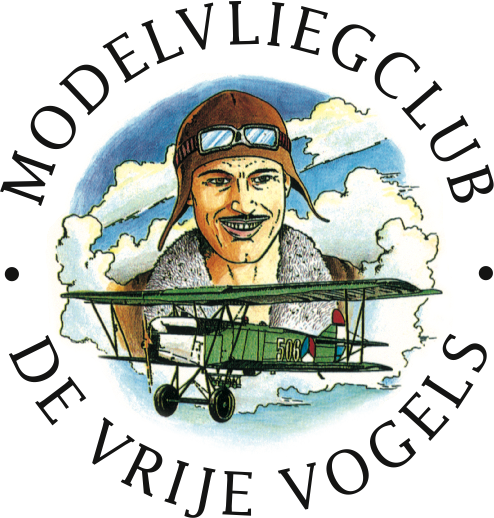 Modelvliegclub 'de Vrije Vogels'Met deze brochure wil de modelvliegclub 'De Vrije Vogels' je informatie verschaffen over onze vereniging. De Model Vlieg Club (MVC De Vrije Vogels) is opgericht in 1977 door een aantal enthousiaste modelvliegers. Een aantal van hen zijn nog steeds liden vliegen nog regelmatig.Ons mooie vliegveld is gesitueerd op het militaire gedeelte van de Leusderheide. Wij vliegen op vrijdagmiddag en in het weekend.Wekelijks hebben wij onze clubavond op de dinsdag, in ons clubgebouw aan de Kerklaan 6 te Huis ter Heide (Soesterberg). Voor de locaties zie de tekening op onze site www.mvcdevrijevogels.nl.De MVC is aangesloten bij de Koninklijke Nederlandse Vereniging voor Luchtsport (K.N.V.v.L.) als overkoepelend orgaan voor (bijna) alle verenigingen die zich in welke vorm dan ook bezig houden met de luchtsport.Er wordt bij ons gevlogen met diverse modellen zoals vleugelvliegtuigen, helikopters, multikopter en zwevers met of zonder Electro aandrijving. Er wordt zowel met brandstof als met Electro gevlogen. Turbine motoren zijn bij ons niet toegestaan.Leden die het besturen van een vleugelmodel, helikopter of multikopter nog niet machtig zijn, worden door ervaren instructeurs opgeleid tot het veiligheidsbrevet motor-A, zweef-A, helikopter-A  of multikopter-A. Een brevet dat onder auspiciën van de K.N.V.v.L. wordt uitgegeven. De leerling helikopter/multikopter vlieger wordt aangeraden om eerst met de vluchtsimulator van de club dan wel met je eigen vluchtsimulator thuis te oefenen. Na tevredenheid van de instructeur hierover kunnen de lessen buiten aanvangen. Leerlingen voor de vleugelmodellen kunnen vrijwel direct met een model van de club instructie krijgen op de buddyset van de vereniging. De instructeur bepaalt wanneer je het model voldoende beheerst om veilig zelfstandig te kunnen vliegen. Hierna wordt de instructie periode afgesloten met een eenvoudig examen welke wij in clubverband afnemen. Bij goed gevolg kan je het officiële KNVvL brevet in ontvangst nemen en zelfstandig vliegen. Daar ons vliegveld alleen in de weekeinden beschikbaar is voor lessen, zal men er rekening mee moeten houden dat het opdoen van voldoende vliegervaring, voor het behalen van een brevet, bij ons wat langer duurt dan bij verenigingen waar men dagelijks kan vliegen. Mocht dit traject je te lang duren dan accepteren we ook dat je bij een andere vliegschool je K.N.V.v.L. brevet behaald. Mocht je dit willen doen, doe dit dan wel in overleg met de trainingscoördinator (Reinhold van de Kant). Als je dan je brevet hebt behaald, vragen we je (als je de eerste keer op ons veld gaat vliegen) dat je dit even onder begeleiding van een ervaren instructeur doet, om zo nog wat tips en trucs te krijgen om zo veilig als mogelijk gebruik te kunnen maken van ons veld. Omdat er bij de MVC enorm veel waarde wordt gehecht aan veiligheid, is het halen van dit brevet wel een vereiste wil je zelfstandig, dus zonder instructeur, willen vliegen. De zaterdagmorgen heeft de voorkeur voor het lesvliegen omdat de instructeurs en leerlingen minder gehinderd worden door andere vliegtuigen van de gebrevetteerde clubleden. De zaterdagmiddag is de favoriete tijd voor de meeste leden om te vliegen.  Is het absoluut niet mogelijk om op zaterdagmorgen te lessen dan is het ook mogelijk om op andere tijden les te krijgen in onderling overleg met een instructeur.Clubavonden worden gedurende het gehele jaar gehouden in ons clubhuis aan de Kerklaan 6 te Huis ter Heide (Soesterberg). Meer precies, het sportcomplex met voetbalvelden, tennisbanen en de skischans op de zuidelijke gemeentegrens van Soesterberg. De clubavonden op dinsdag staan altijd in het teken van het vliegen. Er worden regelmatig dia's of videofilms vertoond en altijd onder het genot van een kopje koffie, een frisdrank of een eenvoudige snack. Leden met bouwproblemen kunnen hier zeker terecht voor een goed en deskundig advies. Ook organiseert de MVC eens per jaar een busreis naar de grote modelbouwmanifestatie in Dortmund, Duitsland en ook vaak een bezoek aan 1 of meer air shows in België. Vliegen met de modellen op de Leusderhei doet de MVC, ijs en weder dienende, het gehele jaar.Het huisorgaan van de MVC is 'de Luchtpost' en verschijnt “digitaal” 4 maal per jaar. In dit clubblad komen de mededelingen van het bestuur, bouwtips en techniek en voor de winterperiode de programma's voor de clubavonden. Tevens kunnen alle leden middels dit blad hun mededelingen doen aan de gehele club. Het clubblad is ook onderdeel van onze website www.mvcdevrijevogels.nl.Wat tips. Besluit je om lid te worden van de MVC, neem dan eerst contact op met één van de bestuursleden. De namen vind je achter in deze brochure. Heb je geen of nauwelijks enige achtergrond wat betreft het modelvliegen dan is het zeer belangrijk om je door de instructeurs van de MVC te laten voorlichten nog voordat je besluit een modelvliegtuig, helikopter of multikopter en een radio zender-/besturingsset te kopen. De reden is simpel, er zijn een beperkt aantal modellen geschikt het modelvliegen te leren. De kosten. Een belangrijke post op de begroting van de vereniging is de huur van het veld en het clubhuis. Toch slaagt de vereniging er steeds in om de jaarlijkse contributie zo laag mogelijk te houden. De contributie per jaar bedraagt voor 2018:Donateur:  			€  25.== 	Junioren t/m 18 jaar: 		€  48,=Senioren vanaf 19 jaar( N-lid):	€  65.==	Gezinscontributie:  		€  75,=De kosten verbonden aan het verplichte lidmaatschap van de K.N.V.v.L wordt door de club betaald en doorberekent aan de leden en gelijktijdig geïnd met de contributie. Deze bedraagt voor seniorleden € 50,==  en voor jeugdleden € 25,== op jaarbasis. Eénmalige kosten.Het inschrijfgeld is € 50,=. Borg sleutel (toegang tot ons vliegterrein Leusderhei) is € 25,==Kosten leerling vlieger.De leerling-vlieger betaald € 5,==  per lesdag. Meestal op de zaterdagmorgen met de les-kist van de vereniging, tot hij of zij in staat is op een eigen (gebouwde) kist de vliegkunst te vervolmaken en kan afvliegen voor het brevet.Uiteraard zijn bovengenoemde bedragen, welke op jou van toepassing zijn, slechts de kosten verbonden aan het clublidmaatschap. Hier komen dan nog de kosten bij voor de aanschaf van een (les)toestel en zendapparatuur. Minimaal moet men toch wel rekening houden met een bedrag van enkele honderden euro’s hoewel men middels de aanschaf van gebruikt (2de hands) materiaal een hoop geld kan besparen. Enig risico is dan wel aanwezig en is het dan ook aan te bevelen om in dat geval apparatuur te kopen via een vertrouwd adres. In deze is het zeker aan te bevelen 'je licht op te steken' bij de leden dan wel bestuur van de club.Om lid te worden van de MVC 'de Vrije Vogels' stuur je samen met het aanmeldingsformulier een recente PASFOTO naar de ledenadministratie. Wanneer je persoonlijke gegevens in ons ledenbestand zijn verwerkt ontvang je een welkomstbrief en na betaling van de contributie aan de MVC en de bijdrage aan het KNVvL lidmaatschap ontvang je jouw lidmaatschapskaart, het huishoudelijk- en baanreglement van de club..Alhoewel de modelvliegsport een vrijetijdsbesteding is, dient de beoefenaar van deze sport er zich van  bewust te zijn dat zijn algehele gezondheidstoestand hem of haar geen belemmeringen oplegt. Mocht dit wel het geval zijn dan is het verstandig om dit met het bestuur op te nemen, alvorens een lidmaatschap aan te gaan. In dit gesprek kan dan bepaald worden of de belemmeringen al dan niet het beoefenen van de vliegsport onmogelijk maakt. In het inschrijfformulier is een sectie opgenomen om mogelijke beperkingen aan te geven.Indien er nog vragen zijn, kan je altijd contact opnemen met de ledenadministratie of iemand anders van het bestuur.Graag tot ziens!Voor meer informatie kan je terecht bij:	Peter van Hattem	voorzitter		telefoon 06-12662500Wim Sanjee        	Secretaris,                     telefoon: 030 6958845Ron Mangé       	Penningmeester,	telefoon: 030 6950793Aanmeldingsformulier.Ondergetekende wenst lid te worden van de Model Vlieg Club ‘De Vrije Vogels’Naam en voornaam	    :_____________________________________________________Adres			    :_____________________________________________________Postcode en woonplaats    :__________________________Geboortedatum		    :__________________________Telefoon 		    :__________________________ E-mail adres   		    :__________________________Brevet			    : Ja/nee*  		         Frequentie /kanaal :____________Klasse			    : Vliegtuig/brandstof/elektro/zweef*			    : Heli/brandstof/elektro			    :  Multikopter		Lid KNVvL.		    : Ja/nee *		 evt. lidmaatschapnummer:____________Lid andere modelvliegclub : Ja/nee*   Zo ja naam club  :______________________________N.b. Bij uw aanmelding als gezinslid de personalia en pasfoto van de gezinsleden bij voegen.Beperkingen i.v.m. gezondheid: Ja/nee *(*) Doorhalen wat niet van toepassing is.Betaling dient te geschieden na ontvangst van Welkomst brief  op rekening NL15 INGB 0003771886 t.n.v. MVC De Vrij Vogels. Datum			:__________________________		Handtekening:Naam van familieleden (Indien van toepassing):1)______________________________________________2)______________________________________________3)______________________________________________PASFOTO(S)Formulier opsturen naar:	Ledenadministratie ‘de Vrije Vogels’				Hoge Maten 4				3828TG Hoogland